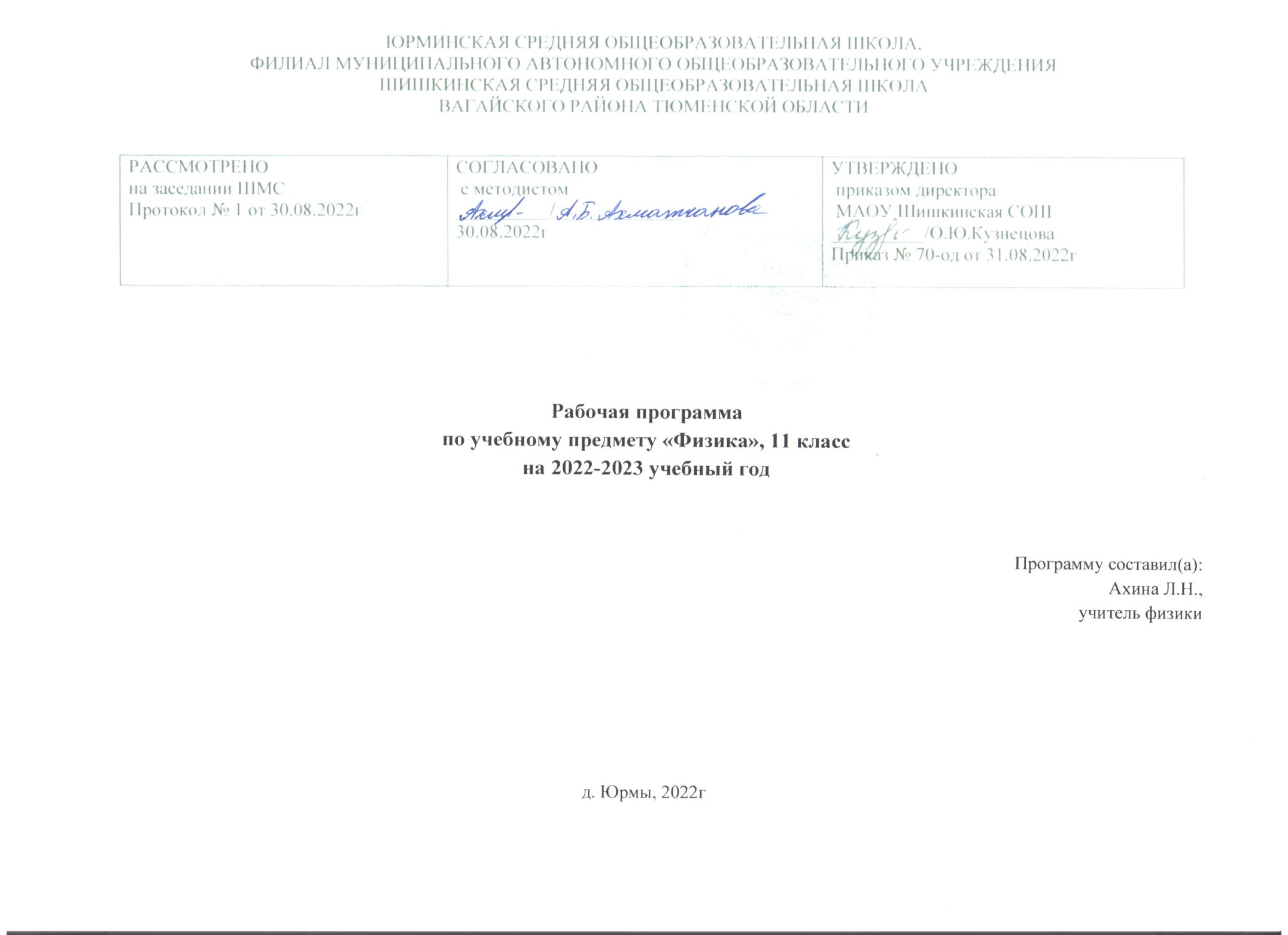 1.Планируемые результаты освоения учебного предметаЛичностные результаты:сформированность познавательных интересов, интеллектуальных и творческих способностей учащихся;  убеждённость в возможности познания природы, в необходимости разумного использования достижений науки и технологий для дальнейшего развития человеческого общества, уважение к творцам науки и техники, отношение к физике как к элементу общечеловеческой культуры; самостоятельность в приобретении новых знаний и практических умений; готовность к выбору жизненного пути в соответствии с собственными интересами и возможностями; мотивация образовательной деятельности школьников на основе личностно- ориентированного подхода. формирование ценностных отношений друг к другу, к учителю, к авторам открытий и изобретений, к результатам обучения.Метапредметные результаты:развитие монологической и диалогической речи, умения выражать свои мысли и способности выслушивать собеседника, понимать его точку зрения, признавать право другого человека на иное мнениеовладение навыками самостоятельного приобретения новых знаний, организации учебной деятельности, постановки целей, планирования, самоконтроля и оценки результатов своей деятельности, умениями предвидеть возможные результаты своих действий; понимание различий между исходными фактами и гипотезами для их объяснения, теоретическими моделями и реальными объектами, овладение универсальными способами деятельности на примерах выдвижения гипотез для объяснения известных фактов и экспериментальной проверки выдвигаемых гипотез, разработки теоретических моделей процессов или явлений; формирование умений воспринимать, перерабатывать и предъявлять информацию в словесной, образной, символической формах, анализировать и перерабатывать полученную информацию в соответствии с поставленными задачами, выделять основное содержание прочитанного текста, находить в нё ответы на поставленные вопросы и излагать его; приобретение опыта самостоятельного поиска, анализа и отбора информации с использованием различных источников и новых информационных технологий для решения познавательных задач; освоение приёмов действий в нестандартных ситуациях, овладение эвристическими методами решения проблем; формирование умений работать в группе с выполнением различных социальных ролей, представлять и отстаивать свои взгляды и убеждения, вести дискуссию.Предметные результаты:Общими предметными результатами обучения физике в основной школе являются:  – знания о природе важнейших физических явлений окружающего мира и понимание смысла физических законов, раскрывающих связь изученных явлений; – умения пользоваться методами научного исследования явлений природы, проводить наблюдения, планировать и выполнять эксперименты, обрабатывать результаты измерений, представлять результаты измерений с помощью таблиц, графиков и формул, обнаруживать зависимости между физическими величинами, объяснять полученные результаты и делать выводы; оценивать границы погрешностей результатов измерений; – умения применять теоретические знания по физике на практике, решать физические задачи на применение полученных знаний; – умения и навыки применять полученные знания для объяснения принципов действия важнейших технических устройств, решения практических задач повседневной жизни, обеспечения безопасности своей жизни, рационального природопользования и охраны окружающей среды; – формирование убеждения в закономерной связи и познаваемости явлений природы, в объективности научного знания, в высокой ценности науки в развитии материальной и духовной культуры людей; – развитие теоретического мышления на основе формирования умений устанавливать факты, различать причины и следствия, строить модели и выдвигать гипотезы, отыскивать и формулировать доказательства выдвинутых гипотез, выводить из экспериментальных фактов и теоретических моделей физические законы; – коммуникативные умения: докладывать о результатах своего исследования, участвовать в дискуссии, кратко и точно отвечать на вопросы, использовать справочную литературу и другие источники информации. – понимание принципов действия машин, приборов и технических устройств, с которыми каждый человек постоянно встречается в повседневной жизни, и способы обеспечения безопасности при их использовании;  овладение разнообразными способами выполнения расчётов для нахождения неизвестной величины в соответствии с условиями поставленной задачи на основании использования законов физики; – умение использовать полученные знания, умения и навыки в повседневной жизни (быт, экология, охрана здоровья, охрана оокружающей среды, техника безопасности и др.). Частными предметными результатами обучения физике в основной школе, на которых основываются общие результаты, являются: – понимание и способность объяснять такие физические явления, как свободное падение тел, колебания нитяного и пружинного маятников, атмосферное давление, плавание тел, диффузию, большую сжимаемость газов, малую сжимаемость жидкостей и твёрдых тел, процессы испарения и плавления вещества, охлаждение жидкости при испарении, изменение внутренней энергии тела в результате теплопередачи или работы внешних сил, электризацию тел, нагревание проводников электрическим током, электромагнитную индукцию, отражение и преломление света, дисперсию света, возникновение линейчатого спектра излучения; – умения измерять расстояние, промежуток времени, скорость, ускорение, массу, силу, импульс, работу силы, мощность, кинетическую энергию, потенциальную энергию, температуру, количество теплоты, удельную теплоёмкость вещества, удельную теплоту плавления вещества, влажность воздуха, силу электрического тока, электрическое напряжение, электрический заряд, электрическое сопротивление, фокусное расстояние собирающей линзы, оптическую силу линзы; – владение экспериментальными методами исследования в процессе самостоятельного изучения зависимости пройденного пути от времени, удлинения пружины от приложенной силы, силы тяжести от массы тела, силы трения скольжения от площади соприкосновения тел и силы нормального давления, силы Архимеда от объёма вытесненной воды, периода колебаний маятника от его длины, силы тока на участке цепи от электрического напряжения, электрического сопротивления проводника от его длины, площади поперечного сечения и материала, направления индукционного тока от условий его возбуждения, угла отражения от угла падения света; – понимание смысла основных физических законов и умение применять на их практике: законы динамики Ньютона, закон всемирного тяготения, законы Паскаля и Архимеда, закон сохранения импульса, закон сохранения энергии, закон сохранения электрического заряда, закон Ома для участка цепи, закон Джоуля–Ленца, законы геометрической оптики.  окружающей среды, техника безопасности и др.).В результате изучения физики на базовом уровне ученик должен:знать/понимать:- смысл понятий: физическое явление, гипотеза, закон, теория, вещество, взаимодействие, электромагнитное поле, волна, фотон, атом, атомное ядро;- смысл физических величин: скорость, ускорение, масса, сила, импульс, работа, механическая энергия, внутренняя энергия, абсолютная температура, средняя кинетическая энергия частиц вещества, количество теплоты, элементарный электрический заряд;- смысл физических законов классической механики, всемирного тяготения, сохранения энергии, импульса и электрического заряда, термодинамики, электромагнитной индукции;- вклад российских и зарубежных ученых, оказавших наибольшее влияние на развитие физики;уметь:- описывать и объяснять физические явления и свойства тел: движение небесных тел и искусственных спутников Земли; свойства газов, жидкостей и твердых тел; электромагнитную индукцию, распространение электромагнитных волн; волновые свойства света; - отличать гипотезы от научных теорий; делать выводы на основе экспериментальных данных; приводить примеры, показывающие, что: наблюдения и эксперимент являются основой для выдвижения гипотез и теорий, позволяют проверить истинность теоретических выводов; что физическая теория дает возможность объяснять известные явления природы и научные факты, предсказывать еще неизвестные явления;- приводить примеры практического использования физических знаний: законов механики, термодинамики и электродинамики в энергетике; различных видов электромагнитных излучений для развития радио- и телекоммуникаций, квантовой физики в создании ядерной энергетики, лазеров;- воспринимать и на основе полученных знаний самостоятельно оценивать информацию, содержащуюся в сообщениях СМИ, Интернете, научно-популярных статьях;использовать приобретенные знания и умения в практической деятельности и повседневной жизни для:- обеспечения безопасности жизнедеятельности в процессе использования транспортных средств, бытовых электроприборов, средств радио- и телекоммуникационной связи;- оценки влияния на организм человека и другие организмы загрязнения окружающей среды;- рационального природопользования и охраны окружающей среды.СОДЕРЖАНИЕ РАБОЧЕЙ ПРОГРАММЫ ПО ФИЗИКЕЭлектродинамика (продолжение) (10 ч)Магнитное поле (6 ч)	Стационарное магнитное поле. Сила Ампера. Сила Лоренца . Сила Лоренца Лабораторная работа №1 «Наблюдение действия магнитного поля на ток». Магнитные свойства вещества.Электромагнитная индукция (4 ч)	Открытие электромагнитной индукции. Направление индукционного тока. Правило Ленца. Лабораторная работа №2 «Изучение явления электромагнитной индукции».Колебания и волны – 10 чМеханические колебания (1ч)	Лабораторная работа №3 «Определение ускорения свободного падения при помощи нитяного математического маятника»Электромагнитные колебания (3 ч)Аналогия между механическими и электромагнитными колебаниями. Решение задач на характеристики электромагнитных свободных колебаний. Переменный электрический ток.Производство, передача и использование электрической энергии (2 ч)	Трансформаторы. Производство, передача и использование электрической энергии.Механические волны (1 ч)	Волна. Свойства волн и основные характеристики.Электромагнитные волны (3 ч)	Опыты Герца. Изобретение радио Поповым А. С. Принципы радиосвязиОптика. Световые волны - 7 ч	Введение в оптику. Основные законы геометрической оптики. Введение в оптику. Основные законы геометрической оптики Лабораторная работа №4 «Экспериментальное определение показателя преломления стекла». Лабораторная работа №5 «Экспериментальное определение оптической силы и фокусного расстояния линзы» . Дисперсия света.  Лабораторная работа № 6 «Измерение длины световой волны» . Лабораторная работа №7 «Наблюдение дифракции, интерференции и поляризации света».Элементы теории относительности – 3 ч. Излучение и спектры – 3 ч. 	Элементы специальной теории относительности. Постулаты Эйнштейна. Обобщающе-повторительное занятие по теме «Эл.  СТО». Решение задач. Выполнение лабораторной работы 8 «Наблюдение сплошного и линейчатого спектров». Элементы релятивисткой динамики. Излучение и спектры. Шкала эл-х излученийКвантовая физика – 13 ч Световые кванты (3 ч)	Законы фотоэффекта. Фотоны. Гипотеза де Бройля. Квантовые свойства света: световое давление, химическое  действие света.Атомная физика (3 ч)	Квантовые постулаты Бора. Излучение и поглощение света атомом Лазеры.Физика атомного ядра. Элементарные частицы (7 ч)	Лабораторная работа №9 «Изучение треков заряженных частиц по готовым фотографиям». Радиоактивность. Энергия связи атомных ядер. Цепная ядерная реакция. Атомная электростанция. Применение физики атомного ядра на практике. Биологическое действие радиоактивных излучений. Элементарные частицы.Значение физики для развития мира и развития производительных сил общества – 1 ч. 	Физическая картина мира.Строение и эволюция вселенной – 10 ч  	Небесная сфера. Звездное небо. Законы Кеплера. Строение Солнечной Системы. Система Земля – Луна. Общие сведения о Солнце, его источники энергии и внутреннее строение. Физическая природа звезд. Наша Галактика. Происхождение и эволюция галактик. Красное смещение.  Жизнь и разум во Вселенной.Обобщающее повторение  - 11чУЧЕБНО - ТЕМАТИЧЕСКИЙ ПЛАН3.Тематическое планирование с указанием количества часовСодержаниеКоличество часовЭлектродинамика  8Колебания и волны 10Оптика. 13Элементы теории относительности4Атомная физика 12Элементы развития вселенной8Обобщающее повторение13итого                      68Наименование раздела/ количество часовНомер урокаТема урока / количество часовЭлектродинамика - 8 ч.1Взаимодействие токов. Магнитное поле.Электродинамика - 8 ч.2Вектор магнитной индукции. Линии магнитного поля.Электродинамика - 8 ч.3Модуль вектора магнитной индукции. Сила Ампера.Электродинамика - 8 ч.4Лабораторная работа №1 «Наблюдение действия магнитного поля на ток». Решение задач.Электродинамика - 8 ч.5Действие магнитного поля на движущийся заряд. Сила Лоренца.Электродинамика - 8 ч.6Явление электромагнитной индукции. Магнитный поток.Электродинамика - 8 ч.7Лабораторная работа «Изучение явления электромагнитной индукции» Самоиндукция. Индуктивность.Электродинамика - 8 ч.8Энергия магнитного поля. Электромагнитное поле.Колебания и волны – 10 ч.9Свободные и вынужденные электромагнитные колебания.Колебания и волны – 10 ч.10Колебательный контур. Превращение энергии при электромагнитных колебаниях.Колебания и волны – 10 ч.11Переменный электрический ток.Колебания и волны – 10 ч.12Генерирование электрической энергии. Трансформаторы.Колебания и волны – 10 ч.13Производство, передача и использование электрической энергии.Колебания и волны – 10 ч.14Электромагнитные колебания. Основы электродинамики.Колебания и волны – 10 ч.15Контрольная работа по теме «Электромагнитные колебания. Основы электродинамики»Колебания и волны – 10 ч.16Электромагнитная волна. Свойства электромагнитных волн.Колебания и волны – 10 ч.17Изобретение радио А.С.Поповым. Принципы радиосвязи. Амплитудная модуляция.Колебания и волны – 10 ч.18Распространение радиоволн. Радиолокация. Понятие о телевидении. Развитие средств связи.Отпика - 13 ч19Развитие взглядов на природу света. Скорость света.Отпика - 13 ч20Закон отражения света.Отпика - 13 ч21Закон преломления света.Отпика - 13 ч22Лабораторная работа «Определение показателя преломления стекла»Отпика - 13 ч23Дисперсия света.Отпика - 13 ч24Интерференция света. Поляризация света.Отпика - 13 ч25Дифракция света. Дифракционная решётка.Отпика - 13 ч26Лабораторная работа «Определение длины световой волны при помощи дифракционной решётки»Отпика - 13 ч27Виды излучений.  Шкала электромагнитных волн.28Инфракрасное и ультрафиолетовое излучение. Рентгеновские лучи.29Излучение и спектры. Спектральный анализ.30Лабораторная работа «Наблюдение сплошных и линейчатых спектров». Решение задач.31Контрольная работа по теме «Световые волны ».Элементы теории относительности – 4 ч. 32Законы электродинамики и принцип относительности. Постулаты теории относительности.Элементы теории относительности – 4 ч. 33Зависимость массы от скорости. Релятивисткая механика.Элементы теории относительности – 4 ч. 34Связь между массой и энергией.Элементы теории относительности – 4 ч. 35Решение задач на тему «Элементы теории относительности».Атомная физика – 12 ч.36Фотоэффект. Теория фотоэффекта.Атомная физика – 12 ч.37Фотоны. Фотоэффект. Применение фотоэффекта.Атомная физика – 12 ч.38Строение атома. Опыты Резерфорда.Атомная физика – 12 ч.39Квантовые постулаты Бора. Лазеры.Атомная физика – 12 ч.40Контрольная работа по теме «Световые кванты. Строение атома»Атомная физика – 12 ч.41Открытие радиоактивности. Альфа- , бета- и гамма- излучение.Атомная физика – 12 ч.42Радиоактивные превращения атомных ядер. Закон радиоактивного распада.Атомная физика – 12 ч.43Строение атомного ядра. Ядерные силы.Энергия связи атомных ядер. Ядерные реакции.Атомная физика – 12 ч.44Деление ядра урана. Цепные ядерные реакции.Атомная физика – 12 ч.45Применение ядерной энергии. Биологическое действие радиоактивных излучений.Атомная физика – 12 ч.46Контрольная работа по теме «Физика атома и атомного ядра»Атомная физика – 12 ч.47Элементарные частицы.Элементы развития вселенной -8 ч.48Строение Солнечной системы.Элементы развития вселенной -8 ч.49Система Земля- Луна.Элементы развития вселенной -8 ч.50Общие сведения о СолнцеЭлементы развития вселенной -8 ч.51Источники энергии и внутреннее строение Солнца.Элементы развития вселенной -8 ч.52Физическая природа звёздЭлементы развития вселенной -8 ч.53Наша галактикаЭлементы развития вселенной -8 ч.54Пространственные масштабы наблюдаемой Вселенной55Единая физическая картина мира.Обобщающее повторение   13 ч56Равномерное и неравномерное прямолинейное движение.57Законы Ньютона58Силы в природе.59Законы сохранения в механике60Основы МКТ.Газовые законы.61Тепловые явления62Оптические явления.63Лабораторная работа «Определение оптической силы и фокусного расстояния собирающей линзы».64Электростатика65Законы постоянного тока66Законы постоянного тока67Электромагнитные явления68Электромагнитные явления